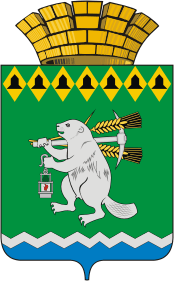 Дума Артемовского городского округаVII созыв12 заседание РЕШЕНИЕот 28 апреля 2022 года    		 			                             № 111Об утверждении Реестра должностей муниципальной службы, учреждаемых в органах местного самоуправления Артемовского городского округаВ соответствии со статьей 7 Федерального закона от 2 марта 2007 года № 25-ФЗ «О муниципальной службе в Российской Федерации», Законом Свердловской области от 14 июня 2005 года № 49-ОЗ «О Реестре должностей муниципальной службы, учреждаемых в органах местного самоуправления муниципальных образований, расположенных на территории Свердловской области, и в муниципальных органах, не входящих в структуру органов местного самоуправления этих муниципальных образований», руководствуясь статьями 22, 23 Устава Артемовского городского округа, Дума Артемовского городского округа РЕШИЛА: 1. Утвердить Реестр должностей муниципальной службы, учреждаемых в органах местного самоуправления Артемовского городского округа (Приложение).2. Признать утратившими силу:1) решение Думы Артемовского городского округа от 28.08.2014 № 524 «Об утверждении Реестра должностей муниципальной службы, учреждаемых в органах местного самоуправления Артемовского городского округа»;2) решение Думы Артемовского городского округа от 30.03.2017 № 127 «О внесении изменений в Реестр должностей муниципальной службы, учреждаемых в органах местного самоуправления Артемовского городского округа»;3) решение Думы Артемовского городского округа от 15.07.2021 № 861 «О внесении изменений в Реестр должностей муниципальной службы, учреждаемых в органах местного самоуправления Артемовского городского округа».3. Настоящее решение опубликовать в газете «Артемовский рабочий», разместить на Официальном портале правовой информации Артемовского городского округа (www.артемовский-право.рф) и на официальном сайте Думы Артемовского городского округа в информационно-телекоммуникационной сети «Интернет».4. Контроль исполнения настоящего решения возложить на постоянную комиссию по вопросам местного самоуправления, нормотворчеству и регламенту (Упорова Е.Ю.).Приложение. УТВЕРЖДЕНрешением Думы Артемовского городского округаот 28 апреля 2022 года № 111Реестрдолжностей муниципальной службы, учреждаемых в органах местного самоуправления Артемовского городского округаПараграф 1. Должности муниципальной службы, учреждаемые для обеспечения исполнения полномочий Думы Артемовского городского округа1. Должности муниципальной службы, учреждаемые в Думе Артемовского городского округа для обеспечения исполнения ее полномочий, относящиеся к главным должностям:заведующий отделом Думы Артемовского городского округа, не входящим в состав другого структурного подразделения.2. Должности муниципальной службы, учреждаемые в Думе Артемовского городского округа для обеспечения исполнения ее полномочий, относящиеся к старшим должностям:главный специалист;ведущий специалист.Параграф 2. Должности муниципальной службы, учреждаемые для обеспечения исполнения полномочий главы Артемовского городского округа1. Должности муниципальной службы, учреждаемые для непосредственного обеспечения исполнения полномочий главы Артемовского городского округа, относящиеся к ведущим должностям:советник главы Артемовского городского округа.Параграф 3. Должности муниципальной службы, учреждаемые для обеспечения исполнения полномочий Администрации Артемовского городского округа, отраслевых (функциональных) и территориальных органов Администрации Артемовского городского округа1. Должности муниципальной службы, учреждаемые в Администрации Артемовского городского округа для обеспечения исполнения ее полномочий, относящиеся к высшим должностям:1) первый заместитель главы Артемовского городского округа;2) заместитель главы Артемовского городского округа;3) управляющий делами Администрации Артемовского городского округа.2. Должности муниципальной службы, учреждаемые в Администрации Артемовского городского округа, отраслевых (функциональных) и территориальных органах Администрации Артемовского городского округа для обеспечения исполнения их полномочий, относящиеся к главным должностям:1) начальник отраслевого (функционального) органа Администрации Артемовского городского округа;2) начальник территориального органа Администрации Артемовского городского округа;3) заведующий отделом Администрации Артемовского городского округа, не входящим в состав другого структурного подразделения.3. Должности муниципальной службы, учреждаемые в отраслевых (функциональных) органах Администрации Артемовского городского округа для обеспечения исполнения их полномочий, относящиеся к ведущим должностям:1) заместитель начальника отраслевого (функционального) органа Администрации Артемовского городского округа;2) начальник отдела отраслевого (функционального) органа Администрации Артемовского городского округа, не входящего в состав другого структурного подразделения;3) заместитель начальника отдела отраслевого (функционального) органа Администрации Артемовского городского округа, не входящего в состав другого структурного подразделения.4. Должности муниципальной службы, учреждаемые в Администрации Артемовского городского округа, отраслевых (функциональных) и территориальных органах Администрации Артемовского городского округа для обеспечения исполнения их полномочий, относящиеся к старшим должностям:1) главный специалист;2) ведущий специалист.5. Должности муниципальной службы, учреждаемые в Администрации Артемовского городского округа, отраслевых (функциональных) и территориальных органах Администрации Артемовского городского округа для обеспечения исполнения их полномочий, относящиеся к младшим должностям:1) специалист 1 категории;2) специалист 2 категории.Параграф 4. Должности муниципальной службы, учреждаемые для обеспечения исполнения полномочий Счетной платы Артемовского городского округа1. Должности муниципальной службы, учреждаемые в Счетной плате Артемовского городского округа для обеспечения исполнения ее полномочий, относящиеся к ведущим должностям:инспектор Счетной платы Артемовского городского округа.Параграф 5. Должности муниципальной службы, учреждаемые для обеспечения исполнения полномочий иных органов местного самоуправления Артемовского городского округа1. Должности муниципальной службы, учреждаемые в органах местного самоуправления Артемовского городского округа (за исключением органов местного самоуправления, указанных в параграфах 1 - 4 настоящего Реестра) для обеспечения исполнения их полномочий, относящиеся к высшим должностям:1) начальник.2. Должности муниципальной службы, учреждаемые в органах местного самоуправления Артемовского городского округа (за исключением органов местного самоуправления, указанных в параграфах 1 - 4 настоящего Реестра) для обеспечения исполнения их полномочий, относящиеся к главным должностям:1) заместитель начальника;2) заведующий отделом органа местного самоуправления, не входящим в состав другого структурного подразделения.3. Должности муниципальной службы, учреждаемые в органах местного самоуправления Артемовского городского округа (за исключением органов местного самоуправления, указанных в параграфах 1 - 4 настоящего Реестра) для обеспечения исполнения их полномочий, относящиеся к старшим должностям:1) ведущий специалист.Председатель Думы Артемовского городского округаГлава Артемовского городского округаВ.С. АрсеновК.М. Трофимов